 FICHE D’INSCRIPTION AFNIS 2024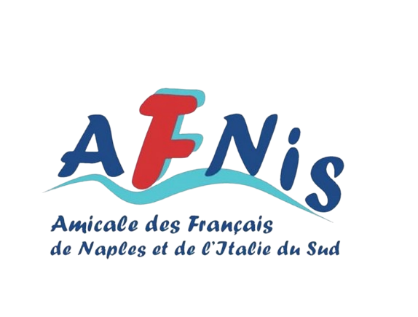 Afin de faire un don ou de vous inscrire comme Membre à l’Association, veuillez compléter les informations ci-dessous (en majuscules) :Nom : 	_______________________________________________________________________________________Prénoms des membres de la famille :   __________________________________________________________________________________________________________________________________________________________Adresse : _____________________________________________________________________________________E-mail : _______________________________________________________________________________________Tél :	_________________________________________ Portable :	 ___________________________________Je souhaite devenir Membre et je m’inscris : Inscription individuelle 15 euros  Inscription Famille 25 euros   Je souhaite faire un don à la Section Sociale :      ----------------€Droit à l’image (barrer la mention inutile) :  J’autorise / Je n’autorise pas l’AFNIS à utiliser les photos prises lors des évènements pour ses outils promotionnels et ses réseaux sociauxSignature ………………………………………….Merci de nous transmettre cette fiche dûment remplie à info.afnis@gmail.com accompagnée de votre virement sur le compte bancaire de notre Amicale :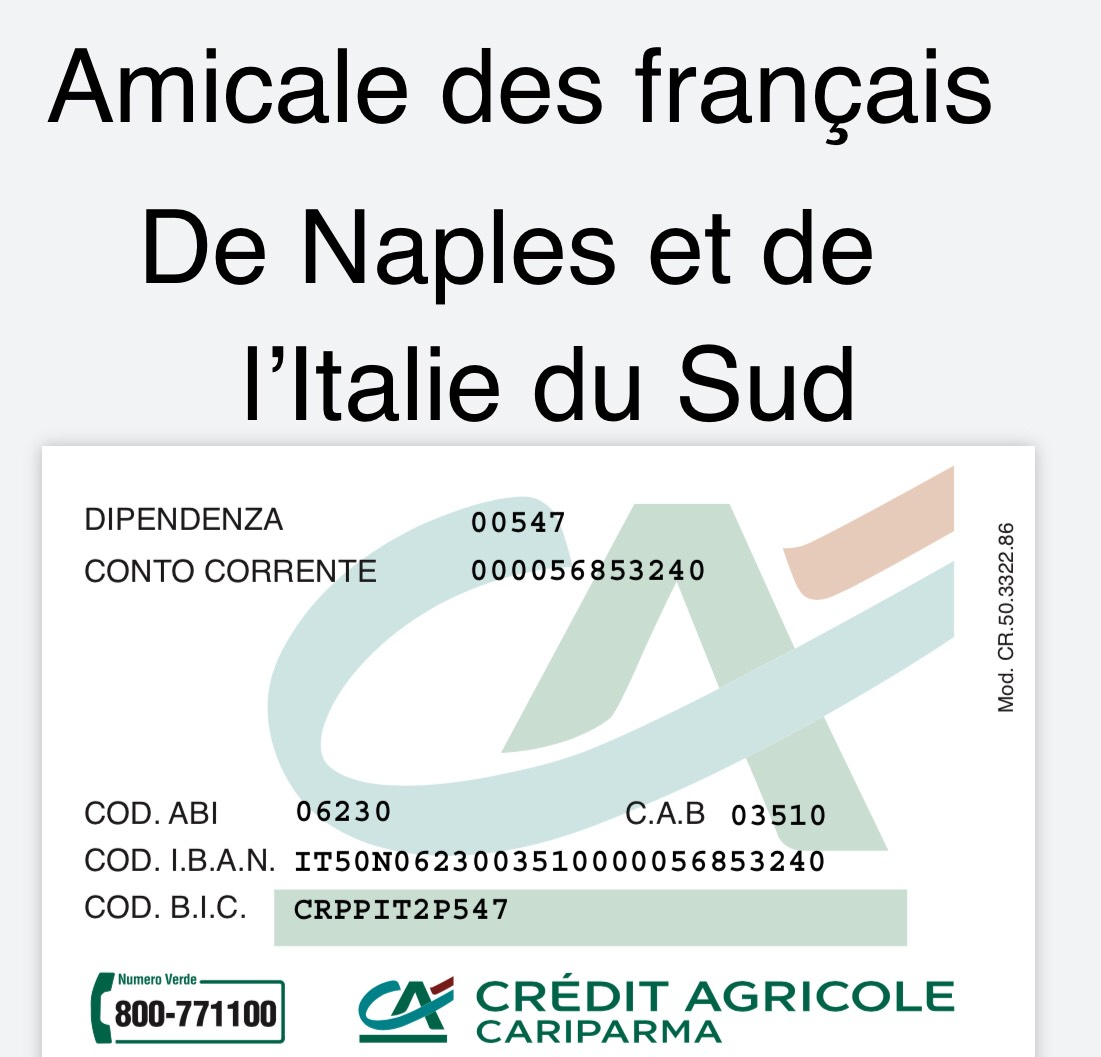 Amicalement,Le Président, Matthieu CamilleriAFNIS« Le Grenoble » via Crispi 86 - 80121 Naples info.afnis@gmail.com / www.afnis.org